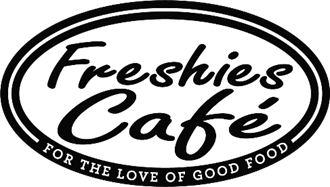 APRIL 19thSOUPSLEMON CHICKEN ORZOCREAM OF MUSHROOM CURRY APPLE LENTILTHE TURKEY AVOCADO CHOP WRAPRoasted turkey, chopped romaine, avocado, tomato, black beans, house salsa, Vermont Cheddar and Chipotle ranch dressing stuffed in a wrap 9.50The Hammy Sammy Panini MeltHoney Ham, swiss cheese, baby spinach tomato, crisp house horseradish pickles and horseradish mayo, on Arthur Avenue Italian panini style 9.50The Poppy Salad Special Mixed baby greens, topped with fresh carrots, cucumber, tomato, jumbo pecans, strawberries, creamy goat cheese, and house chicken salad, sprinkled with poppy seeds, and house balsamic dressing 13.50The Vacation BurgerGround Beef, topped with creamy brie cheese, caramelized onions, roasted garlic mayo, lettuce, tomato, served on a fresh baked roll, served with house French fries 14APRIL 19thSOUPSLEMON CHICKEN ORZOCREAM OF MUSHROOM CURRY APPLE LENTILTHE TURKEY AVOCADO CHOP WRAPRoasted turkey, chopped romaine, avocado, tomato, black beans, house salsa, Vermont Cheddar and Chipotle ranch dressing stuffed in a wrap 9.50The Hammy Sammy Panini MeltHoney Ham, swiss cheese, baby spinach tomato, crisp house horseradish pickles and horseradish mayo, on Arthur Avenue Italian panini style 9.50The Poppy Salad Special Mixed baby greens, topped with fresh carrots, cucumber, tomato, jumbo pecans, strawberries, creamy goat cheese, and house chicken salad, sprinkled with poppy seeds, and house balsamic dressing 13.50The Vacation BurgerGround Beef, topped with creamy brie cheese, caramelized onions, roasted garlic mayo, lettuce, tomato, served on a fresh baked roll, served with house French fries 14